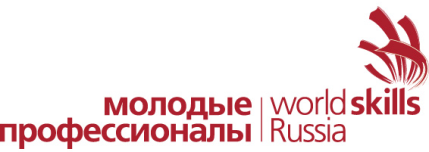 Открытый Региональный чемпионат «Молодые профессионалы»  (WorldSkills Russia) в Красноярском крае-2018ИНСТРУКЦИЯ ПО ТЕХНИКЕ БЕЗОПАСНОСТИ И ОХРАНЕ ТРУДАдля участников соревнования при работе на персональном компьютере (ПК) Компетенция: «Экспедирование грузов»1. Общие требования охраны труда1.1. К самостоятельной работе с ПК допускаются участники после прохождения ими инструктажа на рабочем месте, обучения безопасным методам работ и проверки знаний по охране труда, прошедшие медицинское освидетельствование на предмет установления противопоказаний к работе с компьютером.1.2. При работе с ПК рекомендуется организация перерывов на 15 минут через каждые 1 час 15 минут работы. Время на перерывы уже учтено в общем времени задания и дополнительное время участникам не предоставляется.1.3. При работе на ПК могут воздействовать опасные и вредные производственные факторы  физические: повышенный уровень электромагнитного излучения; повышенный уровень статического электричества; повышенная яркость светового изображения; повышенный уровень пульсации светового потока; повышенное значение напряжения в электрической цепи, замыкание которой может произойти через тело человека; повышенный или пониженный уровень освещенности; повышенный уровень прямой и отраженной блесткости; психофизиологические: напряжение зрения и внимания; интеллектуальные и эмоциональные нагрузки; длительные статические нагрузки; монотонность труда.1.4. Запрещается находиться возле ПК в верхней одежде, принимать пищу, курить, употреблять во время работы алкогольные напитки, а также быть в состоянии алкогольного, наркотического или другого опьянения.1.5. Участник соревнования должен знать месторасположение первичных средств пожаротушения и уметь ими пользоваться.1.6. О каждом несчастном случае пострадавший или очевидец несчастного случая немедленно должен известить ближайшего эксперта.1.7. Участник соревнования должен знать местонахождения медицинской аптечки, правильно пользоваться медикаментами; знать инструкцию по оказанию первой медицинской помощи пострадавшим и уметь оказать медицинскую помощь. При необходимости вызвать скорую медицинскую помощь или доставить в медицинское учреждение.1.8. При работе с ПК участник соревнования должны соблюдать правила личной гигиены.1.9. Работа на конкурсной площадке разрешается исключительно в присутствии эксперта. Запрещается присутствие на конкурсной площадке посторонних лиц.1.10. По всем вопросам, связанным с работой компьютера следует обращаться к главному эксперту.1.11. За невыполнение данной инструкции виновные привлекаются к ответственности согласно правилам регламента чемпионата.2. Требования охраны труда перед началом работы2.1. Перед включением используемого на рабочем месте оборудования участник соревнования обязан:2.1.1. Осмотреть и привести в порядок рабочее место, убрать все посторонние предметы, которые могут отвлекать внимание и затруднять работу.2.1.2. Проверить правильность установки стола, стула в целях исключения неудобных поз и длительных напряжений тела. Особо обратить внимание на то, что дисплей должен находиться на расстоянии не менее 50 см от глаз.2.1.3. Проверить правильность расположения оборудования.2.1.4. Кабели электропитания, удлинители, сетевые фильтры должны находиться с тыльной стороны рабочего места.2.1.5. Убедиться в отсутствии засветок, отражений и бликов на экране монитора.2.1.6. Убедиться в том, что на устройствах ПК не располагаются сосуды с жидкостями, сыпучими материалами (чай, кофе, сок, вода и пр.).2.1.7. Включить электропитание в последовательности, установленной инструкцией по эксплуатации оборудования; убедиться в правильном выполнении процедуры загрузки оборудования, правильных настройках.2.2. При выявлении неполадок сообщить об этом главному эксперту и до их устранения к работе не приступать.3. Требования охраны труда во время работы3.1. В течение всего времени работы со средствами компьютерной и оргтехники участник соревнования обязан:содержать в порядке и чистоте рабочее место;следить за тем, чтобы вентиляционные отверстия устройств ничем не были закрыты;выполнять требования инструкции по эксплуатации оборудования; соблюдать, установленные расписанием, трудовым распорядком регламентированные перерывы в работе, выполнять рекомендованные физические упражнения.3.2. Участнику запрещается во время работы:отключать и подключать интерфейсные кабели периферийных устройств; класть на устройства средств компьютерной и оргтехники бумаги, папки и прочие посторонние предметы; отключать электропитание во время выполнения программы, процесса;допускать попадание влаги, грязи, сыпучих веществ на устройства средств компьютерной и оргтехники;производить самостоятельно вскрытие и ремонт оборудования;производить самостоятельно вскрытие и заправку картриджей принтеров или копиров;располагаться при работе на расстоянии менее 50 см от экрана монитора.3.3. При работе с текстами на бумаге, листы надо располагать как можно ближе к экрану, чтобы избежать частых движений головой и глазами при переводе взгляда.3.4. Рабочие столы следует размещать таким образом, чтобы видео дисплейные терминалы были ориентированы боковой стороной к световым проемам, чтобы естественный свет падал преимущественно слева.3.5. Освещение не должно создавать бликов на поверхности экрана.3.6. Продолжительность работы на ПК без регламентированных перерывов не должна превышать го часа 15 минут. Во время регламентированного перерыва с целью снижения нервно-эмоционального напряжения, утомления зрительного аппарата, необходимо выполнять комплексы физических упражнений.4. Требования охраны труда в аварийных ситуациях4.1. Обо всех неисправностях в работе оборудования и аварийных ситуациях сообщать непосредственно главному эксперту.4.2. При обнаружении обрыва проводов питания или нарушения целостности их изоляции, неисправности заземления и других повреждений электрооборудования, появления запаха гари, посторонних звуков в работе оборудования и тестовых сигналов, немедленно прекратить работу и отключить питание.4.3. При поражении пользователя электрическим током главному и техническому экспертам принять меры по его освобождению от действия тока путем отключения электропитания и до прибытия врача оказать потерпевшему первую медицинскую помощь.4.4. В случае возгорания оборудования отключить питание, сообщить главному эксперту, сообщить дежурному техническому персоналу, после чего приступить к тушению пожара имеющимися средствами.5. Требования охраны труда по окончании работы5.1. По окончании работы участник соревнования обязан соблюдать следующую последовательность отключения оборудования:произвести завершение всех выполняемых на ПК задач;в любом случае следовать указаниям экспертов.5.2. Убрать в лоток рабочие материалы и привести в порядок рабочее место.5.3. Обо всех замеченных неполадках сообщать главному эксперту.